Publicado en Canarias el 15/12/2017 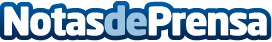 Canaryfly y Binter llegan a un acuerdo para mejorar la conectividad de los pasajeros entre las islas Ambas compañías canarias se comprometen a tramitar el cambio de vuelo de una a otra aerolínea sin coste ni penalizaciones, para la tarifa Completa de Canaryfly y para las tarifas Fleximás y Flexible de BinterDatos de contacto:Sandra LujánNota de prensa publicada en: https://www.notasdeprensa.es/canaryfly-y-binter-llegan-a-un-acuerdo-para Categorias: Internacional Nacional Viaje Canarias Turismo Otras Industrias http://www.notasdeprensa.es